PENGARUH UPAH MINIMUM, TINGKAT PENDIDIKAN DAN PERTUMBUHAN EKONOMI TERHADAP PENYERAPANTENAGA KERJA SEKTOR INDUSTRI DI KABUPATEN DELI SERDANGSKRIPSIDiajukan Guna Memenuhi PersyaratanMemproleh Gelar Sarjana EkonomiProgram Studi Manajemen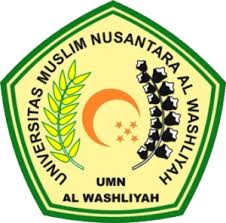 OLEH:SYALSA BILLA ANANDANPM: 183114084PROGRAM STUDI MANAJEMENFAKULTAS EKONOMIUNIVERSITAS MUSLIM NUSANTARA AL WASHLIYAHMEDAN2022